УКРАЇНАПОЧАЇВСЬКА  МІСЬКА  РАДАВИКОНАВЧИЙ КОМІТЕТР І Ш Е Н Н Явід     вересня 2018 року                                                            № проектПро виділення одноразовоїгрошової допомоги гр. Процюк Є.М.               Розглянувши заяву жительки м. Почаїв вул. Я. Мудрого, 37 гр.  Процюк Євгенії Максимівни , пенсіонерки,  яка  просить виділити одноразову грошову допомогу на дороговартісне лікування взявши до уваги довідку  РКЗ Кременецького центру первинної медико-санітарної допомоги від 10 вересня 2018 року  депутатський  акт  обстеження  від 31 серпня  2018 року та керуючись Положенням про надання одноразової адресної матеріальної допомоги малозабезпеченим верствам населення Почаївської міської об’єднаної територіальної громади, які опинилися в складних життєвих обставинах, затвердженого рішенням виконавчого комітету № 164 від 19 жовтня 2016 року    ,  виконавчий комітет міської ради                                                     В и р і ш и в:Виділити одноразову грошову допомогу гр. Процюк Євгенії Максимівні  в   розмірі 2000 ( дві тисячі)  гривень.Фінансовому відділу міської ради перерахувати гр. Процюк Євгенії Максимівні  одноразову грошову  допомогу.Лівар Н.М.Бондар Г.В..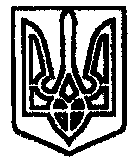 